Table du son « CH ». 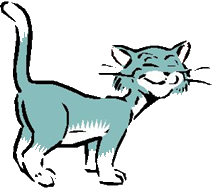 UN CHAT  |  un chat  |  un chatDes syllabes à savoir lire et écrire. Des mots à savoir lire.Des phrases à lire. Le petit chat est un chéri !	 Sacha et sa vache chantent sur le chemin.Le chapeau de Charles est perché sur la machine.Charlotte mange son bichoco chez sa tante Chantal. ch | CH | ch |CH chachechichochuchéchychèchanchoichonchoucharcherchimchopachechichuchychouchonchoichchachochéchechi/chyChanCharleschosechérichevalchiffonchantchapeauchocolatcachécheminmachinechampchaqueréchaudperchévachehachisméchantSachabichocochezboucheChypres CouchantchuchuchonchonchoichoiChut !parachutecochonbouchonmouchoirchoisir